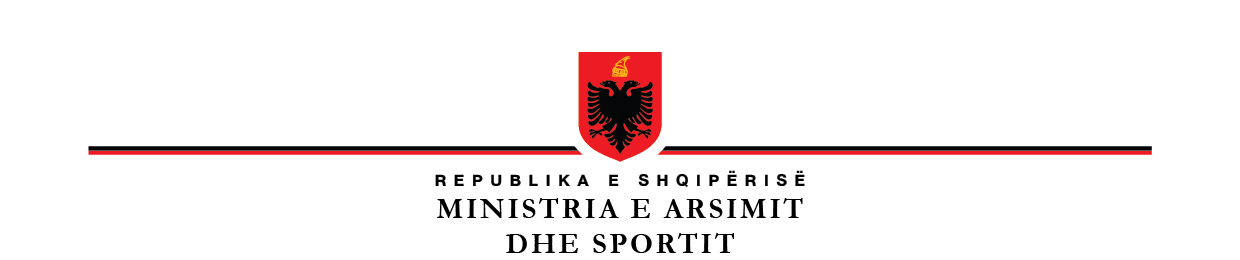 INSTITUTI I ZHVILLIMIT TË ARSIMITPROGRAMI I ZHVILLIMIT PROFESIONAL PËR MARRJEN E SHKALLËVE TË KUALIFIKIMIT TË MËSUESVE TË LËNDËS SË GJEOGRAFISË2015 HYRJEAftësia e mësuesve për ta bërë arsimimin e nxënësve “preokupimin” kryesor të ditës, kërkon përkushtim, përgjegjshmëri dhe standarde të larta në punë dhe sjellje. Mësuesit veprojnë me ndershmëri dhe integritet, kanë njohuri të forta përmbajtësore, përdorin dijet dhe aftësitë e tyre, por në të njëjtën kohë përditësojnë njohuritë nëpërmjet vetëvlerësimeve të vazhdueshme, krijojnë marrëdhënie pozitive profesionale dhe punojnë me prindërit në interesin më të mirë të nxënësve të tyre.Programi i zhvillimit profesional për marrjen e kategorive të kualifikimit të mësuesve të lëndës së gjeografisë është hartuar nga grupi i punës, i ngritur nga Instituti i Zhvillimit të Arsimit (IZHA), për t’u ardhur në ndihmë të gjithë mësuesve të lëndës së gjeografisë në përgatitjen për testimin kombëtar për marrjen e kategorive të kualifikimit,  si dhe të gjitha Drejtorive Arsimore Rajonale dhe Zyrave Arsimore për të organizuar zhvillimin profesional për të gjithë mësuesit që do të hyjnë në këtë proces. Programi është hartuar në përgjigje të kërkesave që MAS-i ka vendosur për mësuesit që do të kualifikohen. Programi është hartuar duke mbajtur parasysh se fushat kryesore në të cilat testohen njohuritë dhe aftësitë e mësuesve janë: dokumentet zyrtare të cilat kanë të bëjnë me veprimtarinë e mësimdhënie - nxënies;programet përkatëse lëndore;aspekte të pedagogjisë, metodologjisë dhe përdorimit të TIK-ut në  mësimdhënie-nxënie në përgjithësi dhe të lëndës së gjeografisë në veçanti;aspekte të etikës dhe komunikimit;aspekte të drejtshkrimit të gjuhës shqipe;përmbajtja shkencore e lëndës sipas programeve lëndore përkatëse.QËLLIMI I PROGRAMITQëllimi i hartimit të programit të zhvillimit profesional të mësuesve për efekt kualifikimi është:të ofrojë një program orientues për t’u ardhur në ndihmë të gjithë mësuesve të lëndës së gjeografisë në arsimin parauniversitar për të realizuar veprimtaritë kualifikuese dhe trajnuese, si dhe DAR/ZA-ve që të organizojnë zhvillimin profesional të mësuesve.  Në këtë aspekt programi mund të plotësohet nga DAR/ZA-të përkatëse, sipas kushteve dhe mundësive konkrete;të ofrojë një program të detyruar për mësuesit që këtë vit do të marrin kategoritë e kualifikimit, në mënyrë që ata të përballojnë me sukses kërkesat që ka testimi kombëtar.Programi synon që mësuesi:të njohë dhe zbatojë legjislacionin arsimor e në mënyrë të veçantë risitë më të fundit të reformës arsimore;të zotërojë kompetencat profesionale të kuadrit mësimdhënës për të ndikuar drejtpërdrejt në efektivitetin e procesit mësimor;të demostrojë aftësitë në fushën pedagogjike për përzgjedhjen e modeleve për organizimin e klasës, për shtjellimin e koncepteve, për nxitjen e diskutimeve, për përdorimin e teknikave të vlerësimit të nxënësve etj.;të tregojë përgjegjshmëri në njohjen e koncepteve bazë dhe ligjësive shkencore të lëndës, si dhe të zbatimit të tyre në praktikë, në përputhje me specifikat e moshës së nxënësve dhe të klasës ku jep mësim;të demostrojë zbatimin e rregullave të etikës dhe të komunikimit në shkollë;të zotërojë zbatimin e rregullave drejtshkrimore të gjuhës shqipe gjatë procesit të mësimdhënie -nxënies.të përdorë aftësitë e Teknologjisë së Informacionit dhe të Komunikimit, si një nga risitë më të fundit në mësimdhënien bashkëkohore.PËRMBAJTJA E PROGRAMITProgrami është strukturuar sipas fushave kryesore të zhvillimit profesional, të përmendura më sipër. Për të qenë lehtësisht i përdorshëm, programi është paraqitur sipas një formati të caktuar. Për secilën fushë, përcaktohen: kompetencat profesionale, si dhe rezultatet e pritshme për realizimin e këtyre kompetencave; literatura përkatëse rekomanduese në funksion të përvetësimit të kompetencave të fushës.Përshkallëzimi i njohurive dhe aftësive profesionale, të cilat  lidhen me kompetencat e secilës fushë të testimit, do ta ndihmojnë mësuesin që të identifikojë çështjet në të cilat duhet të përqendrohet. FUSHA : DOKUMENTET ZYRTAREFUSHA : DOKUMENTET ZYRTAREKompetenca:Zbatimi me përgjegjshmëri i kërkesave të legjislacionit dhe dokumentacionit shkollorLiteratura e rekomanduarRezultatet e pritshmeMësuesi i gjeografisë:zotëron ligjin “Për sistemin arsimor parauniversitar në Republikën e Shqipërisë” dhe Dispozitat Normative të këtij sistemi;zbaton legjislacionin, udhëzimet dhe rregulloret për hartimin dhe zbatimin e kurrikulës shkollore;zbaton legjislacionin, udhëzimet dhe rregulloret për personelin e shkollës;demonstron zbatimin konkret të udhëzimeve të MAS-it, në funksion të përmirësimit të procesit të mësimdhënie-nxënies;zbaton etikën profesionale të mësuesit;respekton të drejtat dhe liritë e nxënësit;respekton detyrat, të drejtat dhe liritë e mësuesit;zbaton rregulloret dhe udhëzimet për zhvillimin profesional të mësuesit.Ligji nr. 69/2012 “Për sistemin arsimor parauniversitar në Republikën e Shqipërisë” Urdhri nr. 343, datë 19.08.2013 “Për miratimin e Dispozitave Normative për arsimin parauniversitar”Udhëzimi nr. 23, datë 08.08.2014 “Për vitin shkollor 2014-2015 në sistemin arsimor parauniversitar”Udhëzimi nr. 44, datë 16.10.2014 “Për disa shtesa dhe ndryshime në udhëzimin nr. 21, datë 23.07.2010 “Për normat e punës mësimore – edukative dhe numrin  e nxënësve për klasë në institucionet e arsimit parauniversitar”Udhëzimi nr. 1, datë 12.01.2015 “Për zhvillimin e provimeve të Maturës Shtetërore 2015”Udhëzimi nr. 5, datë 25.02.2013 “Për standardet e mësuesit”Udhëzimi nr. 26, datë 15.08.2015 “Zhvillimi profesional i punonjësve arsimorë”Udhëzimi nr. 2, datë 12.02.2015 “Për kriteret dhe procedurat e kualifikimit të mësuesve”Karta e performancës së shkollësStandardet e shkollës si qendër komunitare qendër komunitareFUSHA: PROGRAMET LËNDOREFUSHA: PROGRAMET LËNDOREKompetenca:Zbatimi në mënyrë efektive i programeve të gjeografisë në shkollëLiteratura e rekomanduarRezultatet e pritshmeMësuesi i gjeografisë:zbaton programin duke respektuar të gjitha kërkesat dhe rubrikat e tij;përshtat programin lëndor në përputhje me veçoritë e mjedisit në të cilin jep mësim;përdor me efikasitet, në dobi të prirjeve bashkëkohore, fleksibilitetin e zbatimit të programit;gjen ose harton materiale plotësuese  kurrikulare që ndihmojnë në përvetësimin e koncepteve dhe aftësive të parashikuara në program; gjen ose harton materiale plotësuese  kurrikulare që pasurojnë formimin e nxënësve dhe nxitin mendimin e pavarur dhe kritik të tyre;harton objektiva për tema mësimore ose grup temash, kapitujsh, në përputhje me objektivat e programit;harton objektiva specifike që u përgjigjen niveleve të ndryshme të nxënësve; tregon koherencën vertikale të kurrikulës (vazhdimësia dhe përshtatshmëria e programeve të gjeografisë);përzgjedh mjetet mësimore të nevojshme për të realizuar përmbushjen e objektivave të programit;siguron informacion që demonstron lidhjen e gjeografisë me shkencat e tjera dhe me jetën reale;ndërton një model planifikimi tematik mbi bazën e objektivave të programit të lëndës “Gjeografi”.Korniza Kurrikulare 2014Programet aktuale lëndore të gjeografisë për arsimin bazë, klasat 6 - 9 Programet aktuale lëndore të gjeografisë për arsimin e mesëm të lartë, klasat 10-12FUSHA: ASPEKTE TË PEDAGOGJISË, METODOLOGJISË DHE PËRDORIMIT TË TIK-UT NË  MËSIMDHËNIE-NXËNIEFUSHA: ASPEKTE TË PEDAGOGJISË, METODOLOGJISË DHE PËRDORIMIT TË TIK-UT NË  MËSIMDHËNIE-NXËNIEKompetenca I:Zotërimi i njohurive pedagogjike specifike të nevojshme dhe të mjaftueshme për mësimdhënien e gjeografisëLiteratura e rekomanduarRezultatet e pritshmeMësuesi i gjeografisë:demostron përkushtim, motivim dhe përgjegjësi gjatë punës së tij;përshtat punën e tij me zhvillimin fizik, social, emocional dhe konjitiv të nxënësve;demonstron respekt, besim dhe objektivitet me nxënësit;identifikon nxënësit me nevoja të veçanta (nxënësit me vështirësi në të nxënë dhe nxënësit e talentuar);planifikon punën afatshkurtër dhe afatgjatë me nxënësit me nevoja të vecanta;demonstron qëndrim pozitiv ndaj lëndës së gjeografisë;motivon nxënësit duke e konsideruar motivimin  si një nga çelësat e progresit të tyre;krijon klimë të përshtatshme, motivuese dhe të kënaqshme për nxënësit;punon me prindërit për përmirësimin e progresit të nxënësit.Literaturë që ka në fokus aspekte pedagogjike të punës së mësuesit me nxënësit e tijKompetenca II:Përdorimi i metodave dhe strategjive efektive në mësimdhënien e gjeografisëLiteratura e rekomanduarRezultatet e pritshmeMësuesi i gjeografisë:përzgjedh metodat dhe teknikat e përshtatshme për arritjen e një objektivi të caktuar;përdor metoda e teknika që nxisin mendimin e pavarur e krijues të nxënësve;planifikon një orë mësimore duke u bazuar në mësimdhënien me në qendër nxënësin;përdor metoda e teknika që nxisin zhvillimin e të menduarit kritik e krijues të nxënësve;përdor metoda e teknika që sigurojnë barazinë dhe gjithëpërfshirjen;dallon llojet e ndryshme të pyetjeve në një test;identifikon gabimet në një pyetje objektive;demonstron teknika të ndryshme për vlerësimin e nxënësit;përdor pikëzimin korrekt të pyetjeve në një test;realizon konvertimin në notë të pikëve të një testi.Literaturë që ka në fokus metodat e mësimdhënies ndërvepruese, metodat e mësimdhënies me në qendër nxënësin, metodologjinë e mësimdhënies së gjeografisëUdhëzues dhe materiale mbështetëse që orientojnë për hartimin e objektivave të orës së mësimit, planifikimin dhe organizimin e orës së mësimitUdhëzues dhe materiale mbështetëse që orientojnë për vlerësimin e arritjeve të nxënësve dhe hartimin e testeveKompetenca III:Përdorimi i teknologjisë së informacionit dhe të komunikimit për të rritur cilësinë e mësimdhënies dhe nxënies në gjeografiLiteratura e rekomanduarRezultatet e pritshmeMësuesi i gjeografisë:prezanton materiale duke përdorur teknologji të përshtatshme si:  Power Point, Excel dhe Word;nxit nxënësit të bëjnë prezantime në gjeografi duke përdorur programe kompjuterike të njohura për ta;gjen dhe  përdor materiale nga website për të pasuruar dhe perfeksionuar mësimdhënie-nxënien; përfshin nxënësit në projekte kurrikulare të lëndës së gjeografisë apo në projekte kurrikulare të integruara, të cilat ndërthuren me kërkime, gjetje dhe përdorime materialesh nga website të ndryshme.Literaturë që ka në fokus përdorimin e programeve kompjuterike FUSHA: ASPEKTE TË ETIKËS DHE KOMUNIKIMITFUSHA: ASPEKTE TË ETIKËS DHE KOMUNIKIMITKompetenca:Zbatimi i rregullave të etikës dhe të komunikimit si elemente të domosdoshme në të gjithë punën e mësuesitLiteraturaRezultatet e pritshmeMësuesi i gjeografisë:njeh rregullat e etikës dhe sjelljes që duhen respektuar në marrëdhënie me drejtuesit e institucionit arsimor, stafin pedagogjik, nxënësit, prindërit dhe komunitetin;sillet në përputhje me rregullat e etikës dhe të sjelljes në marrëdhënie me drejtuesit, stafin pedagogjik, nxënësit, prindërit dhe komunitetin gjatë punës së tij brenda dhe jashtë institucionit arsimor.Kodi i Etikës së mësuesve në arsimin parauniversitar publik dhe privat,  datë 30.11.2013Literaturë dhe materiale burimore që trajtojnë çështje të etikës dhe të komunikimit FUSHA: ASPEKTE TË DREJTSHKRIMIT TË GJUHËS SHQIPEFUSHA: ASPEKTE TË DREJTSHKRIMIT TË GJUHËS SHQIPEKompetenca:Zbatimi i rregullave të drejtshkrimit të gjuhës shqipeLiteraturaRezultatet e pritshmeMësuesi i gjeografisë:njeh rregullat e drejtshkrimit të standardit të gjuhës shqipe;  demonstron zbatimin e rregullave të drejtshkrimit gjatë veprimtarive në institucionin arsimor.Literaturë dhe udhëzues metodikë për përdorimin e rregullave të drejtshkrimit të gjuhës shqipe FUSHA: PËRMBAJTJA SHKENCORE E LËNDËSFUSHA: PËRMBAJTJA SHKENCORE E LËNDËSKompetenca:Respektimi i rigorozitetit shkencor në mësimdhënien e lëndës së gjeografisëLiteratura e rekomanduarRezultatet e pritshmeMësuesi i gjeografisë:shpjegon konceptet kryesore me të cilat operon lënda e gjeografisë;interpreton lidhjet shkak-pasojë midis proceseve e dukurive që trajton kjo lëndë;demonstron lidhjen midis njohurive të lëndës dhe njohurive të disiplinave të tjera brenda fushës ose jashtë saj;tregon përmes shembujve lidhjen e njohurive të kësaj lënde me situata të jetës së përditshme;shpjegon dhe interpreton konceptet, fenomenet dhe informacionin që trajtohet në lëndën e gjeografisë në klasat 6 - 9 dhe 10 – 12.Tekste të lëndës për mësuesin dhe nxënësin, materiale të tjera burimore që mbulojnë përmbajtjen e lëndës së gjeografisë në arsimin parauniversiar